Проект О внесении изменений в Постановление № 36 от 23 декабря 2014 года «Об утверждении  Порядка администрирования доходов бюджета сельского поселения Старотумбагушевский сельсовет муниципального района Шаранский район Республики Башкортостан администрацией сельского поселения Старотумбагушевский сельсовет муниципального района Шаранский район Республики Башкортостан»В целях реализации статей 166.1 и 218 Бюджетного кодекса Российской Федерации и во избежание отнесения Управлением Федерального казначейства по Республике Башкортостан указанных платежей на невыясненные поступления,п о с т а н о в л я ю:1. Внести изменение в приложение 1 пункт 1б к постановлению администрации сельского поселения Старотумбагушевский сельсовет муниципального района Шаранский район Республики Башкортостан № 36 от 23 декабря 2014 года «Порядка администрирования доходов бюджета сельского поселения Старотумбагушевский сельсовет муниципального района Шаранский район Республики Башкортостан администрацией сельского поселения Старотумбагушевский  сельсовет муниципального района Шаранский район Республики Башкортостан».Добавить следующий код бюджетной классификации:	2. Настоящее постановление вступает в силу со дня его подписания.	3. Контроль за исполнением настоящего постановления оставляю за собой.Глава сельского поселения:                            И.Х. Бадамшин                       БАШКОРТОСТАН  РЕСПУБЛИКАҺЫ  ШАРАН  РАЙОНЫ  МУНИЦИПАЛЬ  РАЙОНЫ ИСКЕ ТОМБАҒОШ АУЫЛ СОВЕТЫАУЫЛ БИЛӘМӘҺЕ СОВЕТЫИске Томбағош ауылы, тел. (34769) 2-47-19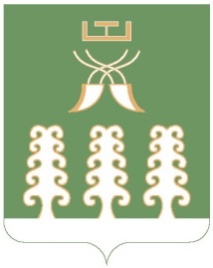 РЕСПУБЛИКА  БАШКОРТОСТАНМУНИЦИПАЛЬНЫЙ РАЙОНШАРАНСКИЙ РАЙОНАДМИНИСТРАЦИЯ   СЕЛЬСКОГО ПОСЕЛЕНИЯ            СТАРОТУМБАГУШЕВСКИЙ СЕЛЬСОВЕТ с. Старотумбагушево, тел.(34769)  2-47-19Код бюджетнойклассификацииНаименование дохода791 2 08 05000 10 0000 180Перечисления из бюджетов сельских поселений (в бюджеты сельских поселений) для осуществления возврата (зачета) излишне уплаченных или излишне взысканных сумм налогов, сборов и иных платежей, а также сумм процентов за несвоевременное осуществление такого возврата и процентов, начисленных на излишне взысканные суммы